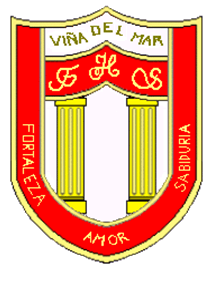 RBD: 1761-2FRIENDLY HIGH SCHOOLFono: 322628669 fhs.direccion@gmail.com05 COMUNICADO DESDE DIRECCIÓNEstimada Comunidad EscolarJunto con saludar cordialmente y esperando que se encuentren bien de salud junto a su familia,  me dirijo a ustedes con motivo de informar sobre las fechas y horarios de la reunión de apoderados correspondiente al mes de Marzo. Estas reuniones se realizaran por la plataforma Microsoft Teams.Agradeciendo tu participación y compromiso, me despide atentamenteGuillermo Angel Alvarez LeónDirectorFriendly High SchoolEn Viña del Mar, a 04 de marzo de 2022DÍACURSOHORAPROFESOR(A)Lu, 077° Básico 19:30Lorena Godoy M  3° Medio19:30Nicolás Cerda G1° Básico19:00Macarena Romero3° Básico19:00Rosita Donoso P4° Básico18:30Leonardo Soto M5° Básico19:00Felipe González SMt, 082° Medio19:30Juan Carlos Césped4° Medio19:00Francisco ÁguilaMc, 096° Básico19:30Fernanda Berrios R8° Básico19:00Rebeca VegaJv, 10NT219:30Marcela Fernández ONT112:0013:30Ma Elena Donoso(2 grupos) presencial1° Medio19:00Camila Silva2° Básico 19:30Paula Andaur